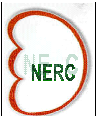 Programa del XVI Simposium Semipresencial “Nutrición en ERC” (NERC)                                         26 Noviembre 202110:00 - 10:45. Mesa redonda: enfermería y Nutrición. Anciano frágil en ERC. Ana Isabel del Castillo. Hospital U. de la Paz  Índice de Conicidad en pacientes con ERC. Graciela Álvarez. Hospital U. de la Princesa Role de enfermería en el área de Nefro-nutrición. Punto de vista del Supervisor. Miguel Ángel Moral. Hospital U. de la Princesa 10:45 - 11:30. Controversia sobre aporte proteico en paciente con ERCABeneficios de la dieta baja y muy baja en proteínas en pacientes ERCADr Pablo Molina. Hospital Pesset. ValenciaBeneficios de mantener una dieta al menos de 0,8 gr/kg/día en ERCADr Secundino Cigarrán. Hospital de la Mariña. Burela. Descanso 11:30h -12:30h12:00 - 13:00. Microbiota y ERC  Disbiosis en el paciente renal. Dra. Mar Ruperto.  Universidad San Pablo CEUContribución de la microbiota en el metabolismo óseo. Dr Pablo Ureña. Hospital Necker. Paris 13:00 – 14:00. Mesa redonda. Control del K en la ERCVisión del NutricionistaControl alimentario como estrategia para evitar hiperKAlmudena Pérez Torres. Hospital Santa CristinaAplicación de técnicas culinarias para evitar hiperKAlberto Caverni. ALCER EBROVisión del Nefrólogo Fármacos que favorecen la retención de K, y fármacos útiles para controlar hiperK. Dr Roberto Alcázar. Hospital Infanta Leonor 14:15. Comida15:00 – 16:00. Mesa redonda. Ejercicio y ERC Utilidad del test Alusti en la valoración del paciente renal ingresadoJosua Alustiza Navarro. Clínica psicogeriatría Josefina Arregui. Alsasua. NavarraActualización del beneficio del ejercicio en el paciente RenalVicen Simo Esteve. Hospital Consorci Sanitari Terrasa. Evolución en 1 año de la capacidad funcional en pacientes ERCAÁngel Nogueira Pérez. Hospital U. de la Princesa 16:00 - 16:30. Área de grasa visceral (AVG) como herramienta diagnóstica de obesidad sarcopénica.Dra. Guillermina Barril. Servicio de Nefrología. Hospital U. de la Princesa 16:30 - 17:00. Glomerular hyperfiltration and high protein diet nephropathy. Prof.  Kamiar Kalantar Zadeh. University of California17:00 - 19:00. Taller casos Clínicos y Showcooking Coordinadores:Guillermina Barril CuadradoÁngel Nogueira PérezServicio de NefrologíaHospital Universitario de la PrincesaMadrid 